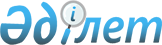 О проекте Соглашения о едином порядке экспортного контроля государств - членов Таможенного союза
					
			Утративший силу
			
			
		
					Решение Комиссии таможенного союза от 16 августа 2011 года № 731. Утратило силу решением Коллегии Евразийской экономической комиссии от 20 ноября 2018 года № 186.
      Сноска. Утратило силу решением Коллегии Евразийской экономической комиссии от 20.11.2018 № 186 (вступает в силу по истечении 30 календарных дней с даты его официального опубликования).
      Комиссия Таможенного союза решила:
      Просить заместителей руководителей правительств Сторон, курирующих вопросы экспортного контроля, провести переговоры по устранению разногласий статьи 5 проекта Соглашения о едином порядке экспортного контроля государств - членов Таможенного союза и представить согласованную позицию на рассмотрение очередного заседания Комиссии Таможенного союза.
					© 2012. РГП на ПХВ «Институт законодательства и правовой информации Республики Казахстан» Министерства юстиции Республики Казахстан
				
Члены Комиссии Таможенного союза:
От Республики
От Республики      От Российской
Беларусь
Казахстан          Федерации
С. Румас
У. Шукеев         И. Шувалов